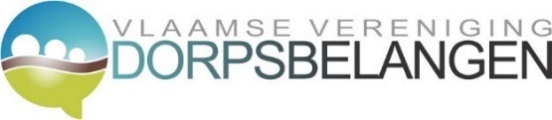 Verslag uitreiking GoeBezig-prijs 15/10/2016 in CC De Branding te MiddelkerkeVerslaggevers: Wim Coussement en Agnes VoetVoorzitter Luc David: Welkom!De uitrol naar de andere provincies is begonnen!Binnenkort: aanmaak van filmpje en brochure om onze werking bekender te maken.VVDB als steunpunt van Netwerk Duurzame Dorpen (ter ondersteuning van de duurzaamheid van onze dorpen).Opstart van Provinciale Stuurgroepen met als uiteindelijk (participatief) doel zoveel mogelijk taken van de Raad van Bestuur te delegeren naar provinciaal niveau. Om praktische redenen opereren de groepen van Oost- en West-Vlaanderen momenteel nog samen.Voorzitter Luc David: Korte Algemene Vergadering Vlaamse Vereniging DorpsbelangenGoedkeuring verslag van vorige Algemene Vergadering (23 april): er zijn geen bemerkingenAanvaarding van 3 nieuwe leden:Dorpsraad Muizen Leeft (Mechelen, Prov. Antwerpen)(H)Echt Herne (Herne, Prov. Vlaams-Brabant)Dorpsraad Achterbroek (Kalmthout, Prov. Antwerpen)Tussen DORV en DORP. Over ‘Belzele leeft’ & Dorpsteam Belzele door Tom Maertens Inleiding: 40 jaar geleden waren er de gemeentefusies. Daardoor rees de vraag: wat met de dorpen? Door de schaalvergroting verdwenen een aantal zaken in de dorpen. Bv. in Belzele verdween de lokale dorpswinkel…Tom Maertens: Belzele, deelgemeente van Evergem, telde oorspronkelijk 3000 inwoners. Ondertussen zijn een aantal verkavelingen aangelegd waardoor wij nog eens 800 nieuwe inwoners mochten verwelkomen gedurende de jaren… De meeste nieuwe inwoners zijn jonge gezinnen die ergens in een stad werken. Om tijd te besparen, gaan zij voor of na het werk shoppen in de stad waar zij werken. Hierdoor gaat de lokale economie in het dorp er op achteruit. Wie gaat nog naar de dorpswinkels? De oudere bevolking, voor een babbel, sociaal contact, dikwijls bij gebrek aan transport… Hierdoor is er ook weinig contact tussen de autochtone bevolking en de nieuwkomers. Belzele is tevens een populaire sluipweg om de N9 te ontlasten, wat de nodige overdreven snelheid, leegstand en verloedering met zich meebrengt… Eind augustus 2015 kwam de lokale winkel te koop te staan. Eind december 2015 was er de definitieve sluiting. Toen kwam het idee op om een dorpswinkel op te richten. Na opzoekingen kwam ik in contact met een plaats in Duitsland. Blijkbaar bestaat dit concept reeds langer in Duitsland onder de noemer ‘DORV’. Daar heeft men reeds in een 25-tal dorpen een dorpswinkel. (En er zijn nog plannen voor 25 nieuwe…)Het concept is simpel: een plaats van dienstverlening, cultuur, interactie, contacten, voorzieningen van levensmiddelen, … , voor de dorpsbewoners. De bedoeling is dat alle inwoners actief participeren in een gezamenlijk project, dat onafhankelijk en autonoom kan functioneren ten dienste van de gezamenlijke bevolking van het dorp. Voordeel: democratie en zekerheid! Beter 100 bewoners die 1000 Euro geven dan 1 bewoner die 100 000 Euro geeft.  Dit project wordt telkens voorafgegaan door een enquête waarbij de talenten van de lokale bevolking afgetoetst worden: speurtocht naar leveranciers, inrichting, financieel plan, constructeurs…Een zekere win-win-situatie met de plaatselijke handelaars!Bakkers kunnen er hun brood verkopen, slagers hun vlees, lokale bedrijven hun streekproducten…Ik zag in onze dorpswinkel de volgende voordelen:Mensen kunnen langer thuis blijven wonen.Een ideale, centrale ontmoetingsplaats in het dorp.Veilig te bereiken voor de kinderen (te voet, fiets).Verkoop van verse, lokale producten.Leveren van boodschappen voor moeilijk te bereiken of minder mobiele dorpsbewoners.Open tot 21u (eventueel in twee shiften werken).Afhaalpunt voor postzegels, post, documenten van de gemeente, …Vanaf januari tot april zochten wij hulp om het project van de grond te krijgen. We kregen veel positieve commentaren maar niemand voelde zich geroepen om mee op de kar te springen. Er werd toen een bewonersvergadering georganiseerd om eens te brainstormen over de noden en de wensen in ons dorp en betreffende de dorpswinkel. Met de 60 aanwezigen zijn we er vervolgens in geslaagd een dorpsteam op te richten. In september hielden we een eerste samenkomst, ter kennismaking, waar we subteams of werkgroepen hebben opgericht. Hierin zaten mensen die zich bezig houden met de basisprincipes en alles omtrent vergoedingen, vergunningen,… Zo hebben we internetbankieren voor senioren in het leven geroepen, om hen wat beter wegwijs te maken in het elektronisch bankieren. Ikzelf ben gespecialiseerd in mobiliteit (ruimtelijke planning, verkeer, …). Zo is één van mijn grootste dromen het dorp en haar bevolking te verbinden en elkaar beter te leren kennen, onder andere door hierbij de schoonheid van de omgeving optimaal te gebruiken. Kwestie dat we nog een veel breder draagvlak kunnen creëren, ook naar de overheid toe!    I HAVE A DREAM!!!!!Debatstof: gevolgen van gemeentefusies in de toekomst!? Panelgesprek met Karel Lhermitte (Landelijke Gilden), Paul Van Der Sluys (Vlaamse Landmaatschappij), Frank Nevens (UGent en actief in Pajottenland via (H)echt Herne) en Nele Vanveuren (verbindingsambtenaar stad Diksmuide). William Minnaert (RvB VVDB) modereert.De moderator leidt dit panelgesprek a.d.h.v. 5 vragen.Vraag 1: Is het zo slecht gesteld met onze dorpen of valt dit nogal mee?Nele: Diksmuide telt 14 dorpen van zeer uiteenlopende groottes en ontwikkeling. Daarbij zijn een aantal groeidorpen met veel nieuwe woonwijken. Het is vaak wel eens moeilijk voor hen om contact te maken met ‘de anciens’ (= vragen rond sociale cohesie). Frank: Herne doet het goed (al kan het altijd ook beter). We vertrekken van positivisme (zijn nog schoon en nog landelijk gelegen). We willen 1 probleem poneren en verder gaan met 3 oplossingen ervoor, niet met het probleem. Qua onderzoek naar duurzame ontwikkeling (via UGent): alles verloopt hier nog goed, het is hier nog steeds een land van melk en honing. Karel: Vlaanderen telt zo’n 1400 dorpen. Wat is een dorp? Is het groot of klein? Een dorp is een evenwicht tussen gebouwen, voorzieningen en mensen. ‘Het dorp gaat kapot als de mensen het doen kapot gaan’, luidt een citaat, dus de menselijke factor is bepalend! Er zijn mensen die zich inzetten en mensen die zich niks willen aantrekken. Een hoop volk woont op ’t platteland. Vlaanderen telt gemiddeld 460 inwoners/km². De norm voor een dorp gaat richting 150 inwoners/ km² want dan kun je zelf voor je voedselvoorziening instaan. De meeste mensen kunnen dit dus niet! Er zijn dorpen die bevoordeligd zijn door hun ligging, die gunstig liggen qua omgevingskwaliteit, voorzieningen, … En een aantal die in de hoek liggen. In Duitsland is dit erger… Als je het kaartje van de leden van de Vlaamse Vereniging Dorpsbelangen gaat bekijken, zie je: dat zijn de goeie dorpjes!Paul: Bekijken we eens de toestand van de dorpen in Vlaanderen. Belzele ligt gunstig tgo Gent, maar verliest daardoor de eigen sociale cohesie, er is een te stedelijke context. Belzele mist omgevingskwaliteit en dit kun je niet alleen maar bottom up aanzwengelen! Belangrijk voor een dorp om hierin te investeren.Samengevat door de moderator:Het ene dorp is andere niet.Probleem tussen autochtone en nieuwe bewoners.Vraag 2: Is een buurtwinkel een interessant/gewenst gegeven?Nele: In Diksmuide heeft men mee gedroomd. Voorzieningen zijn er in een aantal dorpen. We ijveren met bewonersgroepen om een postpunt krijgen. Kan wel iets zijn, maar niet elk dorp is daarvoor aan de orde. Schaalgrootte is belangrijk. Je hoeft niet alles naar je dorp te trekken.Frank: Wij denken al aan zo’n soort buurtwinkel. Dat hoeft niet per sé een winkel te zijn, maar in elk geval een plaats van ontmoeting! Er was een oud klooster in Herne. De gemeente heeft dit gebouw gekocht en als multifunctionele ontmoetingsplaats ingericht. Het is niet in het centrum gelegen, dus kon men er ook fietsroutes mee in the picture zetten. Het wordt gebruikt door allerlei instanties, zoals de fanfare maar ook als erfgoedcentrum. Herne ligt nabij Edingen: verbindingen met steden zijn belangrijk! We dromen ervan om een ‘voedselhub’ te installeren. Belangrijk gezegde als credo: Als je een droom hebt, kun je hem realiseren!Karel: Ik ken het DORV-concept goed. Een bouwomgeving, winkel, zaal werkt niet altijd echt als sociale ontmoeting. Je moet je als overheid houden aan plaatsen. Als die verdwijnen best een tegenbeweging organiseren. Basisvoorzieningen zijn vooral cruciaal voor maatschappelijk kwetsbare groepen. Het grootste probleem op het platteland is eenzaamheid! Beslis daarom als je 60 bent reeds hoe je wilt wonen als je 80 bent. De 1e coöperatievormen halfweg de 19e eeuw waren Brits. Samenleggen van geld is de beste investering om goed te doen naar de toekomst toe! Mensen krijgen een soort rendement van hun geld. Je gaat daar ook winkelen als je investeert in een winkel.Sommige dorpen zijn landelijke gemeentes, andere zijn groeigemeentes met veel verkavelingen, jonge gezinnen, … Bepaalde dorpen zijn actieve dorpen, andere zijn ‘slaapdorpen’… Diksmuide kent bv. 14 deelgemeentes, waarvan de meeste landelijk gelegen zijn en enkele dichter bij het centrum. Algemeen mogen we stellen dat het nog steeds goed gaat met de zowat 1400 gemeenten of dorpen in Vlaanderen! Er is nog steeds een goed evenwicht tussen gebouwen en mensen, in dorpen met geëngageerde mensen. We zijn nog steeds meesters in het voorzien van eigen behoeften, eigen voedsel, eigen transport, en dit naar het voorbeeld van de vroegere coöperatieven… Wanneer iedereen een stukje eigenaar wordt, bevordert dit de lokale economie! Natuurlijk mogen we niet alleen ondernemers zijn voor onszelf, maar we moeten ook ten dienste staan van de lokale bevolking.Paul (voor Vlaanderen): Luxemburgers en Vlamingen hebben drempelvrees hiervoor. We zijn wel ondernemers maar meer voor onszelf en niet in functie van de lokale gemeenschap. Dit moet gestimuleerd worden, op welk niveau ook! Het is belangrijk kaders te scheppen waarin mensen als Tom Maertens hun ding kunnen doen. VVDB is ook een goede werking. Competentie meegeven en ondersteunen is erg belangrijk! Een bijeenkomst als vandaag maakt dit zeer zinvol: diverse initiatieven delen via diverse kanalen! Het is de corebusiness om die zaken te groeperen.Vraag 3: Wat heeft een dorp nodig om leefbaar te zijn? Wat is essentieel?Nele: Fysieke leefbaarheid, dus een goede (weg)infrastructuur, verkeersleefbaarheid, zuurstof geven door kaders aan te reiken (opportuniteiten, participatie van bewoners, …). Ook het verenigingsleven is zeer belangrijk, dit versterken (sociale cohesie)! Frank: Hamvraag is: Waar zit de gemeenschap, waar zitten mensen die zich hierrond engageren? Die mensen inspireren tot écht engagement. Hoe? Door zelf hier mee aan te werken! Ga op zoek naar knowhow, naar competenties en spreek mensen daarop aan!Karel: Wat is een leefbaar dorp? Is een dorp een oplossing voor enkele problemen die we nu meemaken? Stel dat het antwoord ‘ja’ luidt. Maar een deel van de mensen woont in de steden, ander deel in dorpen. Als we hier een schaal op zetten (plattelandssteden), zien we: er is iets aan de hand met onze schaal. In Roemenië en Bulgarije is de standaard voor een dorp: 200 mensen. Een dorp is iets waar je binnen de 15 min stappen heen kunt gaan. 30 min stappen is 10.000 stappen en dat moet je elke dag voor je gezondheid doen. Iets willen doen zou altijd per fiets of stappend moeten kunnen. Omwille van de duurzaamheid moeten we ons hiertoe beperken in de toekomst. We moeten NU beslissen om in de toekomst dorpen te hebben met een bepaalde schaal, en dat zal de leefbaarheid bevorderen! Je vindt nu geen volk hiervoor maar dit zal veranderen naar de toekomst toe. Dit moeten we nu beslissen en zo hiernaartoe gaan.Paul: Elk dorp moet een ziel en een verhaal hebben, heeft een eigen identiteit nodig. Dit kan uit het verleden zijn of naar de toekomst gericht, en is mee te nemen naar de toekomst. Er komt een nieuwe industriële uitbreiding rond Belzele. Samenwerken dus en ervoor zorgen dat er middelen verkregen worden van de lokale overheden om het klimaat te scheppen waarin je je als burger thuis kan voelen. Ook de geschiedenis kan een rol spelen. Bv. en momenteel heel actueel: de herdenking van WOI. Het verhaal ‘14-18’ is in veel dorpen sterk naar voren gekomen en daar werkt men samen rond! Zich goed bij iets voelen, iets vinden dat mensen samenbrengt! Loopafstand is daarbij heel belangrijk! Conclusies:Dorpen inschalen: binnen een dorp zou alles op wandel- of fietsafstand van minder dan 15 minuten moeten zijn! De korte afstand maakt de ontmoetingskans tss bewoners veel groter.Belangrijk is de verkeerveiligheid.De vereenzaming, de basisvoorziening van kwetsbare groepen, dient aangepakt te worden.Voorzieningen (scholen, speelpleinen, zorg- en ontmoetingscentra, dorpswinkels) zijn onmisbaar! Vraag 4 wordt gericht naar het publiek toe: wat is het grootste gemis in uw dorp??Antwoorden:Mensen zoals Tom en de mensen in de zaal (geëngageerden dus) die een project zoals aanmaak van een reus of nieuw OC kunnen realiseren. Trekkers of duwers, mensen met goede ideeën die anderen aanzetten, die inwoners, jongeren, verenigingen kunnen motiveren…Er zijn veel mensen van een bepaalde leeftijd. Het is moeilijk om jongeren te motiveren om gratis iets voor de gemeenschap te doen.Kindvriendelijke, groene omgeving. Creëren van infrastructuur (OC’s, …) en verkeersveilige omgeving… Spelen op straat is onmogelijk geworden. Verkeersvrije straten zijn niet makkelijk te bekomen.Er zijn al veel herkenbare zaken aan bod gekomen: dorpsverhaal, jongeren die luisterend oor hebben naar de oudere bevolking toe. In Schuiferskapelle zijn bepaalde mensen enkel geïnteresseerd in iets heel specifieks: die mensen enkel rond dat verhaal aanspreken, hen niet meteen het totaalplaatje presenteren.Gemiddelde leeftijd van de mensen in deze zaal is niet jong. Je kunt het generatieprobleem overbruggen door jongeren enkel op 1 item aan te spreken.2 jaar geleden werd een dorpswinkel annex café geopend in Schuiferskapelle: ‘t Een en ’t ander. Dit heeft een hele dynamiek teweeggebracht. Veel functies zijn aanwezig, zelfs afhaalpunt van herbruikbare luiers. Je kun er ‘drinkelen’ (winkelen/drinken).Belangrijk: specifieke, persoonlijke problemen van de inwoners aanpakken…Vraag 5: Wat zijn de oplossingen op diverse beleidsniveaus?? Wat kan een dorpsraad doen, de gemeente, de provincie, Vlaanderen?Nele: Lokaal bestuur kan bewonersgroepen begeleiden. Heel waardevol is daarbij een rechtstreekse lijn via een ambtenaar. Een mobiliteitsprobleem bv. intern binnen een bewonersplatform bespreken leidt niet tot oplossingen. Dit via de ambtenaar doorgeven aan het gemeentebestuur. Kleine ‘stoeptegelproblemen’ zijn vaak frustrerend. De directe lijn met het bestuur leidt tot snelle oplossingen. Je hebt meteen resultaten!William: Dorpsraad Heldergem heeft last van de onbestuurbaarheid in Haaltert. Als Dorpsraad lig je dan op de latten, kunt niks meer doen! Aan de overheden: omarm bewonersplatformen en dorpsraden, zie ze niet als opposant of hooligans, maar als waardevolle gesprekspartner!Frank: Leg concrete projecten vast en doe iets! Zoals landmarks plaatsen in het landschap van Herne om dat op te waarderen! Middelen vinden hiervoor!Paul ( ‘Wat kan de Vlaamse overheid en provincie doen?’): Vooral faciliteren en ondersteunen. De bereidheid om iets te doen, moet van onderuit komen. Geld geven voor goede projecten kan geregeld worden via subsidiedossiers. Kennis opdoen en doorgeven, verspreiden, samenwerken met bv. Landelijke Gilden, met Koning Boudewijnstichting en Buurten op den Buiten. Er is de plattelandsontwikkeling via Europa, de samenwerking met lokale groepen en verenigingen, gemeenten, …Karel: Lokaal ingrijpen, wensen en noden, uitdagingen meenemen in het Vlaamse verhaal. Rol van de Landelijke Gilden (bestaat sinds 1972 en telt nu 65.000 leden): wij voeren een echte campagne rond dorpen (o.a. Dorp in de kijker, de Dorpentoer). Binnenkort komt er een persmoment. We willen de beleidsmakers ervan bewust maken dat het dorp bestaat! Een gemeente bestaat niet, dat is een afspraak. Het dorp bestaat wel! Mensen voelen zich er thuis (beetje zoals de ziel van mensen). Mensen kunnen zich binden aan een dorp, mensen maken dorpen! Geef het dorp een ziel! Belangrijk is het opschuiven naar een energiek dorp: van slapend naar iets doen! Landelijke Gilden wil leden aanzetten om hieraan mee te doen. In de toekomst wordt ingezet op het idee van een dorpsatelier (idee uit Nederland): zet mensen samen tijdens een weekend en stel hen 2 vragen: Wat wil men samen doen + Wat kan jij als persoon daarvoor doen?Diksmuide heeft krediet ‘acties voor het dorp’ op de begroting. Zoiets is super belangrijk!Daarnaast is ook betrokkenheid van groot belang (naast cocreatie en productie).6e en laatste vraag: hoe ziet u de toekomst?Er is volop sprake van schaalvergroting, … Investeren moet NU!Nele: Er is altijd zon! Zowel in zeer kleine dorpen (minder dan 100 inwoners) als grote, overal zijn mensen met goesting om iets te doen. Diep van binnen wil iedereen connectie hebben met het dorp. Deze krachten activeren! Via diverse, soms ook financiële prikkels.Frank: Binnen het grotere verhaal van de fusies: gemeente is constructie, dorp is wat er (be)staat. Behoud je eigen dorp, de eigen gemeenschap en wel door de leefbaarheid te versterken.Paul: Sterkste tijd van teruggang van het dorp is achter de rug. Men blijft zelf niet bij de pakken zitten! De omslag gebeurt nu al, is reeds te bemerken. Vlaanderen steunt al heel veel initiatieven.Karel: Het dorp is de oplossing voor bepaalde problemen die NU bestaan. Elk een eigen auto is een idee van de jaren ‘70. Dit is intussen achterhaald. We streven er best (in Europa en overal) naar om maar 10% van de huidige energie te gebruiken. Doel: transfereren naar een dorpsstructuur zodat de toekomst overal verzekerd is!Finale conclusies:We zien een evolutie in de dorpen. Bv. in Diksmuide zijn zeer kleine dorpjes onder de deelgemeenten. Daar zijn inwoners genoeg maar die moeten meer hun krachten bundelen, wat o.a. kan via Buurten op den buiten.Fusie van de dorpen zou positief kunnen zijn qua constructies, maar de ziel dient wel te blijven behouden. Belangrijk: rechtstreekse contacten leggen en verzorgen tussen de bewonersplatforms, stads- of gemeentebesturen, gewestwegen, AWV,… Hierbij proberen individuele belangen te weren en zich focussen op de groepsbelangen… Voorwaarde daarbij is goede communicatie.Dorpen zijn de oplossing van de toekomst! Ze verzekeren de nabijheid van de mens t.o.v. de nodige voorzieningen, sociaal én economisch.Uitreiking van de GoeBezig-prijzen 2016 Er zijn 2 categorieën winnaars: ‘gemeentebesturen’ (1 winnaar) en ‘bewonersgroepen’ (2 winnaars, 1 per provincie) voor Oost- en West-Vlaanderen. Nieuw is dat naast de vakjury - die alle kandidaturen van beide categorieën doorkeek - ook met een publieksjury wordt gewerkt: alle aanwezige bewonersgroepen mogen live voor de kandidaat-bewonersgroepen stemmen.  De volgende kandidaten voor de GoeBezig-prijs, categorie ‘bewonersgroepen’, stellen hun werking voor aan de publieksjury via een vast sjabloon met dezelfde 3 vragen, nl.:Zo werkten wij met het gemeentebestuur samen.Zo bereikten wij het best onze achterban.Dit is onze belangrijkste verwezenlijking tot nu toe.  Bewonersgroepen West-Vlaanderen:Dorpsraad SchuiferskapelleLeefgemeenschap SenteBewonersplatform Sint-JanBewonersgroepen Oost-Vlaanderen:Bewonersplatform FloraDorpsraad VianeBewonersplatform Ursel InZichtWijkcomité De ComerWijkraad Sint-AnnaDorpsraad HeldergemWinnaars: Na stemming door de publieksjury (bestaande uit de 23 aanwezige bewonersgroepen) en samentellen van de evenredig gestelde punten van publieks- én vakjury (het oordeel van publieksjury en vakjury mocht even zwaar doorwegen) konden deze winnaars bekendgemaakt worden: Diksmuide, GoeBezig-prijs GemeentebesturenBewonersplatform Ursel, GoeBezig-prijs bewonersgroepen Oost-VlaanderenBewonersplatform Schuiferskapelle, GoeBezig-prijs bewonersgroepen West-VlaanderenDe provincies aan het woord: Dhr Guido Decorte (West-Vlaanderen) en Dhr Didier Huygens (Oost-Vlaanderen) Gedeputeerde gebiedsgerichte werking Guido Decorte: Bestuurders zouden zich nooit het recht mogen toe-eigenen op initiatief zonder inspraak van het dorp. Bewonersparticipatie is dus zeer belangrijk! Al dan niet vanuit dorpsraden, wijkcomités, bewonersplatforms, … Wijzelf werken ook met veldwerkers zoals jullie en dit vanuit een vijftal streekhuizen. We krijgen hierbij ondersteuning van het Europees plattelandsproject en er is de aanwezigheid van de VLM en Samenlevingsopbouw… Zo hebben we bv. in Nieuwmunster een postkaartenactie gehouden, in Watou een dorpszaal gebouwd (met participatie van eigen inwoners bij de verbouwingswerken…).Diensthoofd landbouw en platteland Didier Huygens:Wat Oost-Vlaanderen betreft, kunnen wij hier niet veel meer aan toevoegen. Wij kunnen dit mooie initiatief enkel maar toejuichen! Belangrijk:Proberen financiële kanalen te vinden om elk dorp op mensenmaat te maken.  Vanuit Europa werd een plattelandswerking 2014-2020 opgestart. Doel hiervan is de afstand tussen burger en bestuur te verkleinen.Een goed voorbeeld hiervan is de op- en inrichting van ontmoetingscentra…PARTICIPATIE VAN BEWONERSPLATFORMS IS HIERBIJ ESSENTIEEL!!Prijsuitreiking en receptie met netwerking